ПОСТАНОВЛЕНИЕ ШУÖМО внесении изменений в постановление администрации муниципального района «Печора» от 16 октября 2019 года  № 1296На основании ст. 8 Устава МО МР «Печора»администрация ПОСТАНОВЛЯЕТ:Внести в постановление администрации муниципального района «Печора» от 16 октября 2019 года  № 1296 «Об утверждении схемы размещения мест (площадок) накопления твердых коммунальных  отходов на территории муниципального образования муниципального района «Печора» изменения согласно приложению.Настоящее постановление вступает в силу со дня подписания и подлежит размещению на официальном сайте муниципального района «Печора».3. Контроль за исполнением настоящего постановления возложить на заместителя руководителя администрации И.А. Коковкина.И.о. главы муниципального района -                                                                руководителя администрации                                                                     Г. С. ЯковинаПриложение к постановлению администрации МР «Печора»                                                                                                  от  13  мая  2024 г. №  684              Реестр размещения мест (площадок) накопления твердых коммунальных отходов в  муниципальном районе «Печора»АДМИНИСТРАЦИЯ МУНИЦИПАЛЬНОГО РАЙОНА  «ПЕЧОРА»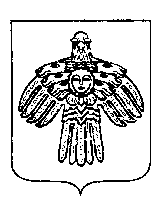 «ПЕЧОРА» МУНИЦИПАЛЬНÖЙ РАЙОНСА АДМИНИСТРАЦИЯ   13  мая  2024 г. г. Печора  Республика Коми                              № 684№ п/пДанные о нахождении мест (площадок) накопления ТКОДанные о технических характеристиках мест (площадок) накопления ТКОДанные о собственниках мест (площадок) накопления ТКОДанные об источниках образования ТКО228Республика Коми, г. Печора, ул. М. Булгаковой, д. 2 И(65.1282917708309,57.17064480425934)Покрытие-бетонное, 1 кв.м., количество контейнеров-1 контейнер объемом 0,1 м³, 1 контейнер (пластик) - 0,7 м³, 1 контейнер (макулатура) - 0,7 м³ИП Демченко Александр Федорович ОГРН 304110531700062Магазин «Крепеж»ул. М. Булгаковой, д. 2 И229Республика Коми, г. Печора, ул. Куратова д.3 (65.11168908243691,57.16420382936074)Покрытие – бетонное,1 кв.м., количество контейнеров - 1контейнер объемом 0,1 м³.ИП Демченко Александр Федорович ОГРН 304110531700062Магазин «Крепеж»Куратова д.3